КОНТРОЛЬНАЯ РАБОТА ПО РУССКОМУ ЯЗЫКУ  ЗА I ЧЕТВЕРТЬКласс____4 Б______    Дата __28.10.14__Фамилия, имя ___________________________________________________I – II уровеньВставь пропущенные буквы.Верш…на, ж…раф, ш…рина, пуш…нка, ёж…к, уж…н, щ…ка, ч…гун, ч…шка, коч…н, ч…жой, тысяч…, ш…шка.Подчеркни одной чертой разделительный Ь, двумя чертами – Ь – показатель мягкости согласных на письме.Осенью, платье, пальто, семья, вьюга, льёт, коньки, жильё, счастье, крыльцо,  Дарья, сильный, пальцы, копьё, хлопья.Перепиши слова в алфавитном порядке.Яблоко, горох, дорога, завод, орех, береза, щётка, вьюга, тень, роща.______________________________________________________________________________________________________________________________________________________________________________________________________________________________________________________________________________________________________________________________________________________________________________Составь предложения из данных слов. Выделенные слова измени по смыслу. Составь схему последнего предложения.Пролетела, над, стая, село, журавлиная. Лес, тишина, наполнился. Только, ноги, под, сухая, шелестит, листва.__________________________________________________________________________________________________________________________________________________________________________________________________________________________________________________________________________________________________________________________________________________________________________________________________________________________________________________________________________________________________________________________________________________________________________________________________________________________________Напиши слова противоположные по смыслу (антонимы).Друг - ______________, горячий - __________________, добро - __________, простой - ____________________,правда - ____________, плюс - ________________.КОНТРОЛЬНАЯ РАБОТА ПО РУССКОМУ ЯЗЫКУ  ЗА I ЧЕТВЕРТЬКласс____4 Б______    Дата __28.10.14__Фамилия, имя ___________________________________________________ III уровеньНайди буквы, которыми различаются слова, и подчеркни их.Сор – сыр.Сор – сом – сон – сок.Мыл – мил – мал.Ком – дом – сом – лом.Вставь в слова   Ь и подчеркни.Осен…,  в…юга,  свин…я,  сем…я,  бел…ё,  руж…ё, руч…и.Подчеркни гласные буквы.ИГРА, КОРОНА, ПАРТА, РУЧКА, ПЕНАЛ, КНОПКА, БУКВА.Напиши названия предметов по порядку.Напиши названия предметов по порядку.______________________________________________________________________________________________________________________________________________________________________________________________________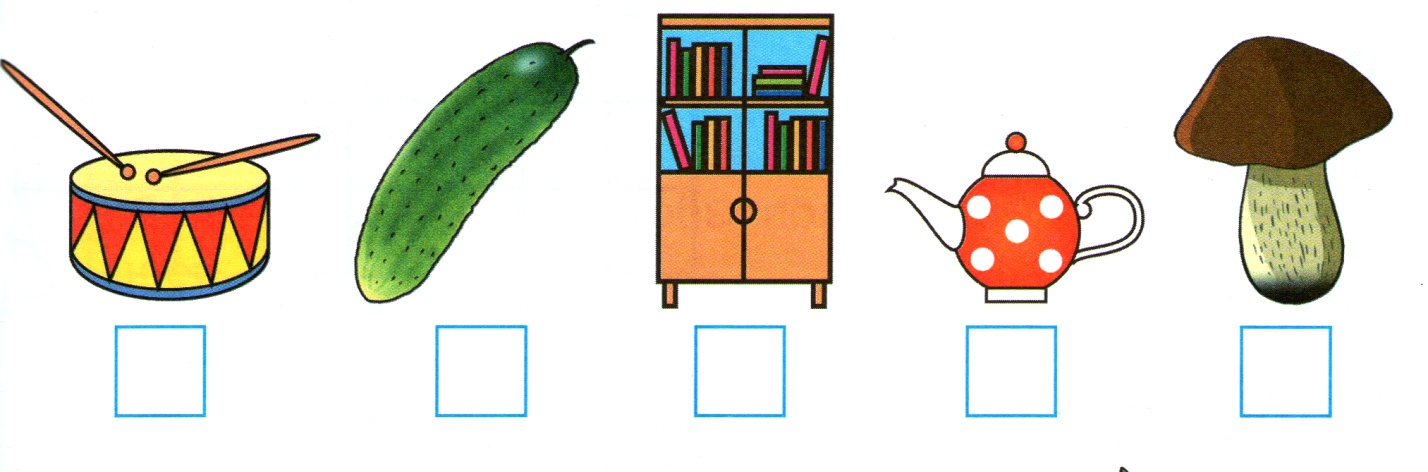 ____________________________________________________________________________________________________________________________________Спиши предложение и составь его схему.У нашего дома растёт сосна.________________________________________________________________________________________________________________________________________________________________________________________________________________________________________________________________________